ПОРЯДОК ВЗИМАНИЯ И ВОЗВРАТА ПЛАТЫ ЗА ПРИЕМ ТЕОРЕТИЧЕСКОГО ЭКЗАМЕНА, ПОДТВЕРЖДАЮЩЕГО НАЛИЧИЕ ПРОФЕССИОНАЛЬНЫХ ЗНАНИЙ, НЕОБХОДИМЫХ ДЛЯ ОСУЩЕСТВЛЕНИЯ КАДАСТРОВОЙ ДЕЯТЕЛЬНОСТИМосква 2021 г.ОБЩИЕ ПОЛОЖЕНИЯНастоящий порядок взимания и возврата платы за прием теоретического экзамена, подтверждающего наличие профессиональных знаний, необходимых для осуществления кадастровой деятельности, (далее – Порядок) разработан в соответствии с подпунктом 6 части 6 статьи 30.3, частью 4 статьи 29 Федерального закона от 24.07.2007 № 221-ФЗ «О кадастровой деятельности», подпунктом 15 пункта 3 и пунктом 8.3.18 Устава Ассоциации «Национальное объединение саморегулируемых организаций кадастровых инженеров» (далее - Национальное объединение) и другими внутренними документами Национального объединения.Решения об утверждении настоящего Порядка, внесении в него изменений и прекращении его действия принимаются Президиумом Национального объединения.Настоящий Порядок устанавливает порядок взимания, возврата и размер платы за прием теоретического экзамена, подтверждающего наличие у претендента профессиональных знаний, необходимых для осуществления кадастровой деятельности (далее - экзамен).Для целей настоящего Порядка используются также следующие понятия:1) плата за экзамен - установленная величина денежных средств, уплачиваемая претендентом за прием экзамена; 2) претендент - физическое лицо, планирующее осуществлять профессиональную деятельность в качестве кадастрового инженера и подавшее заявление о сдаче экзамена.Действие настоящего Порядка распространяется на всех претендентов, участвующих в сдаче экзамена.РАЗМЕР ПЛАТЫ ЗА ЭКЗАМЕНРазмер платы за экзамен устанавливается ежегодно Президиумом Национального объединения в срок не позднее 20 декабря года, предшествующего году проведения экзамена.ПОРЯДОК ВЗИМАНИЯ ПЛАТЫ ЗА ЭКЗАМЕНПлата за экзамен, указанная в пункте 2.1 настоящего Порядка, вносится единовременно до сдачи экзамена в безналичной форме путем перечисления денежных средств на расчетный счет Национального объединения.Банковские реквизиты для перечисления платы за экзамен размещаются на официальном сайте Национального объединения в информационно-телекоммуникационной сети Интернет (далее – официальный сайт).Копия документа, подтверждающего произведенную оплату за экзамен, предоставляется в Национальное объединение в комплекте документов, прилагаемых к  заявлению о прохождении экзамена.От платы за экзамен освобождаются:граждане, подвергшиеся радиации вследствие катастрофы на Чернобыльской АЭС;герои Советского Союза;герои Российской Федерации;инвалиды всех категорий;члены многодетных семей, имеющих право на меры социальной поддержки в соответствии с Указом Президента РФ от 5 мая 1992 г. №  431 «О мерах по социальной поддержке многодетных семей»;опекуны или попечители недееспособных или не полностью дееспособных граждан.Претенденты, освобожденные от платы за экзамен, предоставляют копию документа, подтверждающего право на указанную льготу, в Национальное объединение в комплекте документов, прилагаемых к заявлению о прохождении экзамена.ПОРЯДОК ВОЗВРАТА ПЛАТЫ ЗА ЭКЗАМЕНПолученная Национальным объединением плата за экзамен подлежит возврату:полностью, в случае отзыва заявления о прохождении экзамена в срок не позднее чем за десять рабочих дней до даты проведения экзамена;частично, в случае внесения ее в размере, превышающем размер, установленный в соответствии с пунктом 2.1 настоящего Порядка, при этом возврату подлежат средства в размере такого превышения;частично, в размере 75 % от размера, установленного в соответствии с пунктом 2.1 настоящего Порядка, в случае, если в результате проверки заявления о прохождении экзамена и прилагаемых к нему документов претенденту отказано в допуске к экзамену, либо в случае отзыва заявления о прохождении экзамена в срок позднее чем за десять рабочих дней до даты проведения экзамена.В иных случаях полученная Национальным объединением плата за экзамен не подлежит возврату. Возврат платы за экзамен осуществляется Национальным объединением на основании заявления плательщика или его правопреемника (далее – заявитель). В случае, если внесение платы за экзамен за претендента (претендентов) осуществлялось юридическим лицом, возврат платы осуществляется на основании заявления руководителя юридического лица или уполномоченного им лица.Заявление о возврате платы за экзамен представляется в Национальное объединение одним из способов, предусмотренных для подачи заявления о прохождении экзамена. В случае подачи заявления о возврате платы за экзамен в электронном виде такое заявление подписывается электронной подписью заявителя.Заявление о возврате платежа может быть подано в течение трех лет со дня внесения платы. В заявлении о возврате платы за экзамен указываются: фамилия, имя, отчество (последнее - при наличии), банковские реквизиты, необходимые для возврата платежа лицу (расчетный счет, наименование и БИК банка), подавшему такое заявление, почтовый адрес или адрес электронной почты заявителя, подпись (электронная подпись) - для физического лица;наименование юридического лица, идентификационный номер налогоплательщика (ИНН), код причины постановки на учет (КПП), банковские реквизиты, необходимые для возврата платежа лицу (расчетный счет, наименование и БИК банка), подавшему такое заявление, почтовый адрес или адрес электронной почты заявителя, подпись (электронная подпись) – для юридического лица. В случае подачи заявления о возврате платы за экзамен правопреемником плательщика одновременно с заявлением представляются (направляются) документы, подтверждающие переход прав требования к правопреемнику плательщика.При отсутствии в заявлении о возврате платы за экзамен сведений, установленных абзацем первым пункта 4.4 настоящего Порядка, или непредставлении документов, указанных в абзаце втором пункта 4.4 настоящего Порядка, такое заявление считается неполученным и не рассматривается Национальным объединением. В этом случае Национальное объединение в срок не позднее пяти рабочих дней со дня подачи заявления направляет заявителю по адресу электронной почты, указанному в заявлении (в случае отсутствия в заявлении адреса электронной почты - по почтовому адресу, указанному в заявлении), уведомление с указанием требований, в соответствии с которыми должно быть представлено такое заявление.В течение пяти рабочих дней с даты получения Национальным объединением заявления о возврате платы за экзамен Директором Национального объединения принимается решение о возврате (об отказе в возврате) платы за экзамен и заявителю направляется уведомление о принятом решении. ЗАКЛЮЧИТЕЛЬНЫЕ ПОЛОЖЕНИЯ Доходы, полученные в виде платы за экзамен, учитываются и расходуются в соответствии с утвержденной сметой Национального объединения. Полученные денежные средства, в том числе (но, не ограничиваясь), направляются на покрытие следующих прямых затрат:подготовку и систематическую актуализацию инструмента оценки знаний (комплекса вопросов-ответов тестовых заданий);программное обеспечение проведения экзамена;учета и хранения материалов и документов, касающихся проведения экзамена;работу экзаменационной комиссии;работу комиссии по обжалованию результатов экзамена;аренду помещений и оборудования для проведения экзамена;проведение консультационных и обучающих мероприятий (вебинаров, подготовка методических пособий и пр.) для членов экзаменационных комиссий, комиссии по обжалованию результатов экзамена, претендентов;расходы на канцелярские товары и почтовые расходы в связи с проведением экзамена;подготовку электронных подписей для членов экзаменационных комиссий и комиссии по обжалованию результатов экзамена;расходы в связи с соблюдением санитарно-эпидемилогических норм при проведении экзамена, в том числе, на приобретение средств индивидуальной защиты, термометров и антисептиков;командировочные расходы, транспортные расходы, расходы на проживание членов экзаменационных комиссий в связи с поездкой к месту проведения экзамена;и частичное покрытие косвенных затрат (общие расходы, связанные с необходимостью функционирования Национального объединения).Настоящий Порядок и изменения в него подлежат размещению на официальном сайте.Настоящий Порядок и изменения в него вступает в силу с момента его утверждения Президиумом Национального объединения, если иная дата не предусмотрена решением Президиума Национального объединения.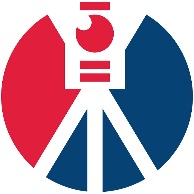 АССОЦИАЦИЯ «НАЦИОНАЛЬНОЕ ОБЪЕДИНЕНИЕ САМОРЕГУЛИРУЕМЫХ ОРГАНИЗАЦИЙ КАДАСТРОВЫХ ИНЖЕНЕРОВ»(АССОЦИАЦИЯ «НАЦИОНАЛЬНАЯ ПАЛАТА КАДАСТРОВЫХ ИНЖЕНЕРОВ»)АССОЦИАЦИЯ «НАЦИОНАЛЬНОЕ ОБЪЕДИНЕНИЕ САМОРЕГУЛИРУЕМЫХ ОРГАНИЗАЦИЙ КАДАСТРОВЫХ ИНЖЕНЕРОВ»(АССОЦИАЦИЯ «НАЦИОНАЛЬНАЯ ПАЛАТА КАДАСТРОВЫХ ИНЖЕНЕРОВ»)УТВЕРЖДЕНО Президиумом Ассоциации «Национальное объединение саморегулируемых организаций кадастровых инженеров» (Протоколы № 05/17 от 23.05.2017, №  06/19 от 02.10.2019,№ 12/20 от 17.12.2020,№ 09/21 от 01.11.2021)